Deutsche Schule Tokyo Yokohama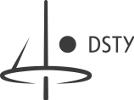                                                                                                                                                     DatumAntrag auf Teilrückerstattung der KindergartennachmittagsbetreuungsgebührenAntragsteller:                             Name                                              Vorname                    Buskind:	Name                      	 Vorname                       	KG-GruppeKind 1         Kind 2Kind 3
Selbstzahler:           Ja   /  Nein             Firmenzahler:            Ja*   /  Nein                                                                          Ja*, bitte Firmenname: Antragszeitraum:  Schuljahr 2020/2021:Weiterhin Kindergartenkind:             Ja   /   Nein              Abmeldung:        Ja  /  Nein Einschulung:                                          Ja  /  Nein                              Antragsteller:                                 (Unterschrift)